 Conseil d’Ecole Ecole Paul Bert du lundi 09 novembre 2020Préambule :Suite aux dernières mesures sanitaires et plan vigipirate en vigueur depuis le 02/11/20, ce CE s’est tenu en distanciel via le support "classe virtuelle" du CNED.La communication orale s’avérant partielle ou techniquement déficiente, le mode "chat" a été exclusivement utilisé à partir du point 3/.Présents :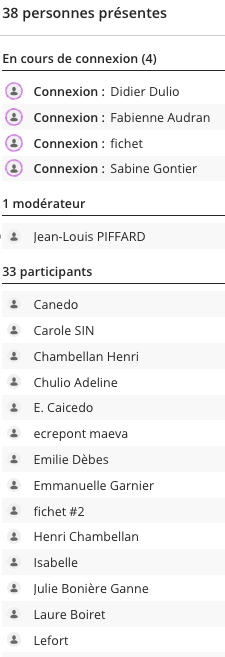 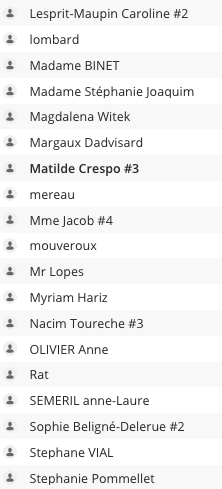 La liste des présents est disponible à l’école1/ Bilan de rentrée : sortie du confinement (impression de enseignants), mesures sanitaires effectives à ce jour, …La nouvelle organisation (liée au nouveau protocole sanitaire) proposée par la Mairie n’est pas satisfaisante.Une rencontre pour échanger sur ce sujet avec les Services Municipaux est prévue en fin de semaine.Recueil des impressions des enseignants sur la sortie du confinement : D’une manière générale, l’attitude des enfants semble différente (et même problématique pour certains, surtout en CP), la reprise de l’école a été difficile et particulièrement pour les enfants qui ne sont pas revenus en classe en mai et juin derniers.Concernant les mesures en vigueur à ce jour, elles sont détaillées dans la FAQ mise régulièrement à jour sur le site du Ministère. Elles sont également disponibles sur le blog de l’école.2/ Règlement intérieur : modifications éventuelles et vote.Question FCPE : « A quel moment les parents sont prévenus de la punition ? »Ecole : « Un mot est mis dans le cahier. Il s'agit souvent d'une lettre d'excuse. » Le Directeur propose d’ajouter à ce règlement les dates des vacances scolaires.Vote du règlement :API : ouiFCPE : oui.Enseignants : ouiLe nouveau règlement est adopté à l’unanimité. Il sera distribué prochainement.3/ PPMS : compte-rendu de l’exercice local attentat/intrusion.Ce type d’exercice doit avoir lieu 2 ou 3 fois par an afin que les enfants réagissent au signal des enseignants. A  ce jour, aucune date n’est fixée pour l’exercice départemental.Pour l'incendie le signal est la sirène, pour les risques majeurs le sifflet, et pour l’attentat intrusion les enseignants doivent croiser les bras sur leur torse.Les remarques majeures remontées suite à l’exercice réalisé le 15/10/20 sont :- l’absence d’un signal significatif pour informer les classes du danger ;- ce signal devrait être différent du signal incendie et risque majeur ;- certains enseignants ne disposent pas des clefs nécessaires à la fermeture des accès.La Mairie étudie le dossier pour toutes les écoles afin de trouver :- un système pertinent et fiable ;- un budget.Par ailleurs des systèmes d’alerte autres que sonores sont en cours d’étude avec la Police Municipale.L’utilisation d’une application de messagerie téléphonique (comme WhatsApp par exemple) n’étant pas souhaitable.Il faut pouvoir aviser "en silence" les enseignants d’une intrusion ; or à ce jour en exercice un signal général initial n’existant pas, l’exercice reste programmé à une heure fixe, et ne reflète donc pas une situation réelle. Il est rappelé que la question du signal se pose depuis de nombreuses années lors des conseils d’école, au moins 2 ans, et qu’il n y a actuellement aucune réponse de la mairie. Au vu de la situation actuelle et du risque encouru par l’ensemble des personnes présentes au sein de l’école, il est urgent d’apporter une réponse.La Mairie, qui « a bien pris en compte le sujets dans toutes les écoles » mais ne dispose pas de calendrier à ce jour, s’engage à revenir vers ce Conseil d’Ecole dès qu’ils auront plus de détails (et un calendrier).Ces exercices ont lieu sans intervention de la psychologue scolaire, ce que regrette la FCPE qui souhaiterait qu’elle soit associée à la mise en œuvre du PPMS au sein de l’établissement et ses recommandations, suivies. Les enseignants abordent le sujet avec les enfants de façons différentes en fonction de leur âge.4/ Elections des parents d’élèves par correspondance : consultation du conseil d’école.Le vote exclusivement par correspondance n’est pas retenu.Il est choisi de maintenir aussi un vote en présentiel, mais en privilégiant la tenue d’un bureau de vote en après-midi.Cela demande la mise en place d’une organisation satisfaisant tout le monde et à convenir aussi avec l’équipe du Périscolaire. Notamment afin de trouver un emplacement qui ne sera pas en étage ou sous-sol, et facilement accessible par les parents.Tout ceci sera accompagné d’un affichage (modalités et moyens de vote, lieu) plus soutenu à l’attention des parents. Et pourrait, pour ceux qui le souhaitent, être associé à une démarche d’apprentissage civique avec les enseignants.5/ Fonctionnement de l’école : évaluations CP/CE1, LSU, fonctionnement de l’UPE2A, RASED, médecine scolaire.Les évaluations ont été transmises aux parents vendredi dernier (06/11/2020).Elles répondent à trois objectifs :donner des repères aux enseignants pour aider les élèves à progresser,permettre d'avoir localement des éléments pour aider les inspecteurs dans le pilotage de proximité,ajuster les plans nationaux et académiques de formation et proposer des ressources pertinentes.Les enseignants devraient avoir une réunion pour faire un point plus détaillé.Mais globalement, les résultats sont ceux attendus (les résultats correspondent avec ce qui est observé en classe, et les exercices principalement échoués sont les mêmes que ceux des années précédentes) si ce n’est un niveau en lecture un peu faible. Ceci certainement un peu lié au confinement l’an dernier et à ses suites. Auquel il faut ajouter des paramètres comme l’émotivité de certains élèves et le fait que ces évaluations arrivent toujours tôt dans l’année.Un ensemble de dispositifs sont prévus et mis en place pour accompagner et aider les élèves à surmonter leurs difficultés :- APC, travail individualisé et/ou exercices différenciés en classe, suivi par l'enseignante G, parfois un PPRE ou des équipes éducatives, etc.- organisation aussi de synthèses classe par classe avec la psychologie scolaire afin de parler de chaque élève en difficulté et de trouver les meilleures aides ou aménagements possibles.Livrets scolaires : 2 livrets scolaires seront faits cette année : 1 fin janvier et 1 autre début juillet.Malgré plusieurs rappels (mots dans les cahiers de correspondance, blog de l’école et rencontres avec les enseignants) l’an dernier, le taux de familles inscrites est resté faible, et ce pour l’ensemble des classes et niveaux : 38% seulement des livrets ont été consultés.Certes, il y a eu des problèmes de connexion au système "Educonnect", mais plusieurs enseignants notent que ce phénomène n’est pas particulier à la consultation du LSU, et que malheureusement, ils rencontrent les mêmes difficultés pour les signatures de mots, de cahiers ou d'évaluations.Cette année, un rappel dans les cahiers de correspondance sera fait en janvier 2021 à l’occasion des LSU du 1er trimestre 2020/2021.Les APE proposent leur aide quant à la mise en place éventuelle d’une campagne d’accompagnement et de sensibilisation en présentiel aux parents dans le hall de l'école certains soirs de la semaine avant l'envoi des bulletins.Nous ne savons pas si une rencontre individuelle parents/enseignants pourra être organisée. Cela dépendra des consignes sanitaires.RASED : constitué cette année de Mme MUGNIER (psychologue scolaire), de Mme CAYLOU (maître G) et de l’arrivée d’une enseignante maître E à mi-temps. Elles peuvent intervenir auprès des élèves après sollicitation des enseignants/parents et accord des parents.Médecine scolaire : le Docteur FOURGOUX est présente ½ journée par semaine. Elle rencontre les familles à leur demande mais aussi à la demande des enseignants en cas de difficultés scolaires. Mme LHEUREUX est l’infirmière scolaire du groupe. Il est rappelé aux familles que les enseignants ne sont pas habilités à donner des traitements médicaux aux élèves même avec ordonnance.6/ Le périscolaire : fonctionnement des études et des modules, le bon départ.Les activités du "Bon Départ" sont suspendues actuellement suspendues. 20 élèves en bénéficiaient.7/ Coopérative : fonctionnement 2020/20221.Au 1er septembre 2020, le budget à disposition est de 14.600 €.Etant donné le montant disponible et le contexte actuel ("confinement" pour Covid19 et Vigipirate "Urgence Attentat"), il a été décidé en Conseil des Maitres de ne faire d'appel aux dons cette année.Une somme de 20€/élève sera distribuée à chaque classe.Les comptes 2019/2020 ont été vérifiés par des parents et des enseignants puis transmis à l’OCCE pour validation.Les mandataires pour l’année scolaire sont Mme MAGNAT et M. PIFFARD.8/ Présentation des projets de l‘école prévus à ce jour : école et cinéma, classes de découvertes, activités sportives, délégués élèves, projets culturels.Classes de découvertes : à ce jour, il n'y a plus d'autorisation délivrée par la DASEN.Les séjours de mars 2021, comme l’ont aussi été ceux de mai 2020, sont donc annulés.Les classes concernées cette année sont les CE2 et le CE2/CM2.Pour ces classes qui ne pourront partir en séjour, la Mairie travaille sur « un budget sortie exceptionnel en fin d'année si la situation sanitaire le permet ».Et pour les élèves de l’an dernier, « le point est aussi pris en note par la Mairie et transmis aux services concernés ».Ecole et cinéma : 4 classes sont inscrites au dispositif. Le prix de chaque séance (2,50€) sera déduit des coopératives de classes. La première séance devait avoir lieu le 10 novembre mais a été annulée en raison des conditions sanitaires.Délégués élèves : les élections de délégués ont eu lieu dans les classes avant les vacances. Je réunirai les délégués avec la direction du centre de loisirs 1 à 2 fois par période selon un calendrier établi. Le premier travail consistera à valider le règlement des sanctions/réparations. Les comptes rendus seront disponibles sur le blog de l’école.Projets culturels :Jardinage : Mme MAURY et M. RAT ont déposé un projet (voir document joint).Projets Patrimoine : M. TOURECHE, M. LOPES et Mmes JACOB/CHULIO (voir documents joints)Parcours de découverte instrumentale : Mme LEFORT (voir document joint)Journée contre le harcèlement : Chorales : sachant que les élèves ne doivent pas être « brassés », les chorales sont compromises.D’autres projets liés au développement durable pourront être décidés ultérieurement en fonction de l’évolution sanitaire.9/ Questions diverses : chauffage des classes, les cars, les travaux (signalétique autour de l’école).Chauffage : le chauffage dans les classes est excessif : 29 à 30° le matin.Fenêtres fermées, cela peut aller jusqu’à provoquer des maux de tête (ou saignements de nez) ; et fenêtres ouvertes il est difficile de faire classe avec les nuisances sonores de la rue et l’utilisation du TNI en devient compliquée. Dans les classes les plus chaudes, les fenêtres sont ouvertes toute la journée ce qui occasionne un gâchis énergétique important.Tout cela sans oublier combien il est difficile de porter un masque dans ces conditions (aussi bien pour les enseignants que pour les élèves).Les réseaux de chauffage de l’école est ancien et très vaste. Pour obtenir des températures correctes en bout de réseau (dortoir maternel), certaines parties sont surchauffées (classes rue Déroulède et angle Moreau). Le chauffage a été allumé mi-octobre, et sans doute lancé trop puissamment. Cela combiné au fait que les températures extérieures sont remontées, il a fait extrêmement chaud dans ces pièces, les classes fonctionnent fenêtres ouvertes. Un nouveau réglage est intervenu en début de semaine suivante et la situation est améliorée. Elle ne peut être totalement réglée et la ville a conscience du gâchis énergétique et écologique que cela représente. Cependant, le changement provisoire du système de chauffage avant réfection totale de l’école est inenvisageable et serait un gâchis encore plus grand (cela représente au bas mot entre la chaudière, les tuyaux les radiateurs au moins 100000€). Dans cette attente, les services techniques vont essayer de poser des robinets là où c’est possible (position on/off) sans déséquilibrer le système. Par ailleurs un problème similaire se pose en période chaude : les fenêtres ne disposant d’aucune protection solaire (film sur vitres ou rideaux thermiques), les températures élevées dans les classes sont insupportables.La Mairie remonte aussi ce point aux services concernés.Et dans la mesure du possible, il sera vu avec Mme Hirtz comment reprendre l’ensemble du Projet et les Groupes de Travail sur ces sujets dès la fin du confinement.Les APE attendent de la mairie des réponses rapides concernant ces travaux d’entretien et rappellent que le 1er copil travaux date de 2016, et qu’en reculant les échéances,  de petits travaux deviennent forcément plus importants 4 ans après.Les cars : les enseignants souhaiteraient qu’une réflexion soit engagée avec la ville autour des cars afin d’optimiser leur utilisation.Clôture de la session du 1er CE 2020/2021 à 20h40.